РЕСПУБЛИКА  ДАГЕСТАНАДМИНИСТРАЦИЯ МУНИЦИПАЛЬНОГО  РАЙОНА«МАГАРАМКЕНТСКИЙ  РАЙОН» .                                                                                                                                              ПОСТАНОВЛЕНИЕ«__02__»____07___2021 г.           с. Магарамкент                                   № 230О создании рабочей группы по координации и решения вопросов инвентаризации земельных участков в целях комплексного развития территорий МР « Магарамкентский район» ___________________________________________________________________
	Во исполнение пункта 3 Протокола заседания Совета при Главе Республики Дагестан по развитию градостроительства и архитектуры в Республике Дагестан от 16 июня 2021 года  п о с т а н о в л я ю:1.	 Создать рабочую группу в следующем составе:   Мурадалиев С.Г.       –  заместитель главы администрации  МР «Магарамкентский                                         район» (председатель комиссии)   Качаев М.К.           __   Бегов М.Ю.               –   директор  МКУ МР «Магарамкентский район»  «Отдел                                             строительства,  архитектуры и ЖКХ»                                                (заместитель председателя комиссии)  Абейдуллаев У. М.    –   начальник управления образования администрации                                         МР «Магарамкентский район» Абдулгалимов  А. Н.  –   начальник отдела взаимодействия с органами местного                                                         самоуправления и обращениями граждан администрации                                         МР «Магарамкентский район» Камалдинов М.Н.     –  начальник Магарамкентского отделения ОАО                                         «Дагестанская энергосбытовая компания»                                        (по согласованию) Абдулманафов А.Ф.  -  начальник ТУ абонентской службы Магарамкентского                                              района филиала в Дагестане ООО «Газпром межрегионгаз                                                 Махачкала» (по согласованию)                                   Хидиров С.Г.           –    директор МБУ  МР «Магарамкентский район» «ЖКХ»      _________________  - главы СП (по списку)	2. МКУ «Информационный центр» обеспечить размещение данного постановления в средствах массовой информации и в социальных сетях.	          3. Контроль за исполнением настоящего  постановления возложить на заместителя главы администрации МР «Магарамкентский район» Мурадалиева С.Г.     Глава муниципального района                                                         Ф.З. Ахмедов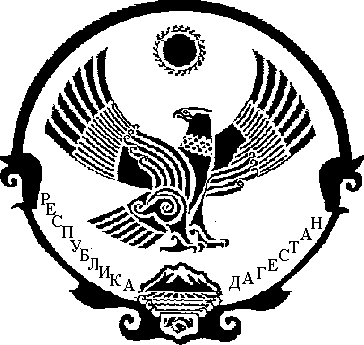 